ЗАКЛЮЧЕНИЕо результатах проведения публичных слушаний по проекту  решения Совета депутатов сельского поселения Луговской «О внесении изменений в решение Совета депутатов сельского поселения Луговской от 25.12.2012 № 88 «Об утверждении Генеральных планов и Правил землепользования и застройки сельского поселения Луговской, п. Луговской, п. Кирпичный, с. Троица, д. Белогорье, д. Ягурьях» (с изменениями на 05.07.2016 года)».поселок Луговской					               18 октября 2016 годаТема проведения публичных слушаний: рассмотрение проекта решения Совета депутатов сельского поселения Луговской «О внесении изменений в решение Совета депутатов сельского поселения Луговской от 25.12.2012 № 88 «Об утверждении Генеральных планов и Правил землепользования и застройки сельского поселения Луговской, п. Луговской, п. Кирпичный, с. Троица, д. Белогорье, д. Ягурьях» (с изменениями на 05.07.2016 года)», опубликовано в газете «Наш район» от 22.09.2016 № 37(729).Место и время проведения слушаний:- зал в здании сельского дома культуры поселка Луговской, расположенный по адресу: п. Луговской, ул. Заводская, д. 12, начало публичных слушаний – 18 часов 00 минут по местному времени, окончание публичных слушаний – 18 часов 30 минут по местному времени, 13.10.2016 года;Правовое основание проведения слушаний:Статьи 8, 28, 31 Градостроительного кодекса Российской Федерации, статья 28 Федерального закона от 06.10.2003 № 131-ФЗ «Об общих принципах организации местного самоуправления в Российской Федерации», статья 10 Устава сельского поселения Луговской, Порядок организации и проведения публичных слушаний в сельском поселении Луговской, утвержденный решением Совета депутатов сельского поселения Луговской от 20.10.2006 № 41, с изменениями на 29.12.2007, Постановление администрации сельского поселения Луговской от 19.09.2016 №54 «О назначении публичных слушаний по проекту решения Совета депутатов сельского поселения Луговской «О внесении изменений в решение Совета депутатов сельского поселения Луговской от 25.12.2012 № 88 «Об утверждении Генеральных планов и Правил землепользования и застройки сельского поселения Луговской, п. Луговской, п. Кирпичный, с. Троица, д. Белогорье, д. Ягурьях» (с изменениями на 05.07.2016 года)»».Уполномоченный орган, ответственный за подготовку и проведение публичных слушаний: администрация сельского поселения Луговской.Председательствующий на публичных слушаниях: Плесовских Мария Романовна – начальник отдела управления администрации сельского поселения Луговской.Секретарь на публичных слушаниях: Белкина Юлия Сергеевна – ведущий специалист отдела управления администрации сельского поселения Луговской.На публичных слушаниях присутствовали:Жители поселка Луговской в количестве 6 (шесть) человек.В ходе проведения публичных слушаний:Вступительное слово председательствующего на публичных слушаниях М.Р. Плесовских о теме, правовой основе вопроса: В целях соблюдения прав человека на благоприятные условия жизнедеятельности, прав и законных интересов правообладателей земельных участков и объектов капитального строительства на территории сельского поселения Луговской, в соответствии со статьями 8, 28, 31 Градостроительного кодекса Российской Федерации, статьей 28 Федерального закона от 06.10.2003 № 131-ФЗ «Об общих принципах организации местного самоуправления в Российской Федерации», статьей 10 Устава сельского поселения Луговской, Порядком организации и проведения публичных слушаний в сельском поселении Луговской, утвержденным решением Совета депутатов сельского  поселения   Луговской  от 20.10.2006  № 41, (с изменениями на 29.12.2007), было принято подготовить проект решения Совета депутатов сельского поселения Луговской «О внесении изменений в решение Совета депутатов сельского поселения Луговской от 25.12.2012 № 88 «Об утверждении Генеральных планов и Правил землепользования и застройки сельского поселения Луговской, п. Луговской, п. Кирпичный, с. Троица, д. Белогорье, д. Ягурьях» (с изменениями на 05.07.2016 года)», а именно внести следующие изменения:	В генеральный план и правила землепользования и застройки сельского поселения Луговской, населенного пункта поселка Луговской внести изменения следующего содержания:зону индивидуальной жилой застройки ЖЗ 103 земельного участка общей площадью 749 кв.м., расположенного в квартале 01:01:09, в районе дома №6 по ул. Строителей п. Луговской (в соответствии с приложением к решению), изменить на зону коммунально-складского назначения ТЗ 503.Предлагаю ознакомиться с данным проектом и проголосовать «за», или «против», либо огласить свои предложения.Предложения и замечания участников публичных слушаний по проекту:Письменных предложений и замечаний по проекту не поступило.В ходе проведения публичных слушаний:- жители поселка Луговской единогласно проголосовали за принятие проекта решения Совета депутатов сельского поселения Луговской «О внесении изменений в решение Совета депутатов сельского поселения Луговской от 25.12.2012 № 88 «Об утверждении Генеральных планов и Правил землепользования и застройки сельского поселения Луговской, п. Луговской, п. Кирпичный, с. Троица, д. Белогорье, д. Ягурьях» (с изменениями на 05.07.2016 года)»».По итогам проведения публичных слушаний приняты следующие решения:Принять проект решения Совета депутатов сельского поселения Луговской «О внесении изменений в решение Совета депутатов сельского поселения Луговской от 25.12.2012 № 88 «Об утверждении Генеральных планов и Правил землепользования и застройки сельского поселения Луговской, п. Луговской, п. Кирпичный, с. Троица, д. Белогорье, д. Ягурьях» (с изменениями на 05.07.2016 года)»»;Опубликовать настоящее заключение в информационном бюллетене «Луговской вестник» и разместить на официальном сайте администрации сельского поселения Луговской www.lgv-adm.ru в разделе «Документы» подразделе «Градостроительство».Председательствующийна публичных слушаниях					             М.Р. ПлесовскихСекретарь на публичных слушаниях		                            Ю.С. Белкина Приложениек решению Совета депутатовсельского поселения Луговскойот 00.00.2016 №00Схема расположения земельного участка, общей площадью 749 кв.м., расположенного в квартале 01:01:09, в районе дома № 6 по ул. Строителей п. Луговской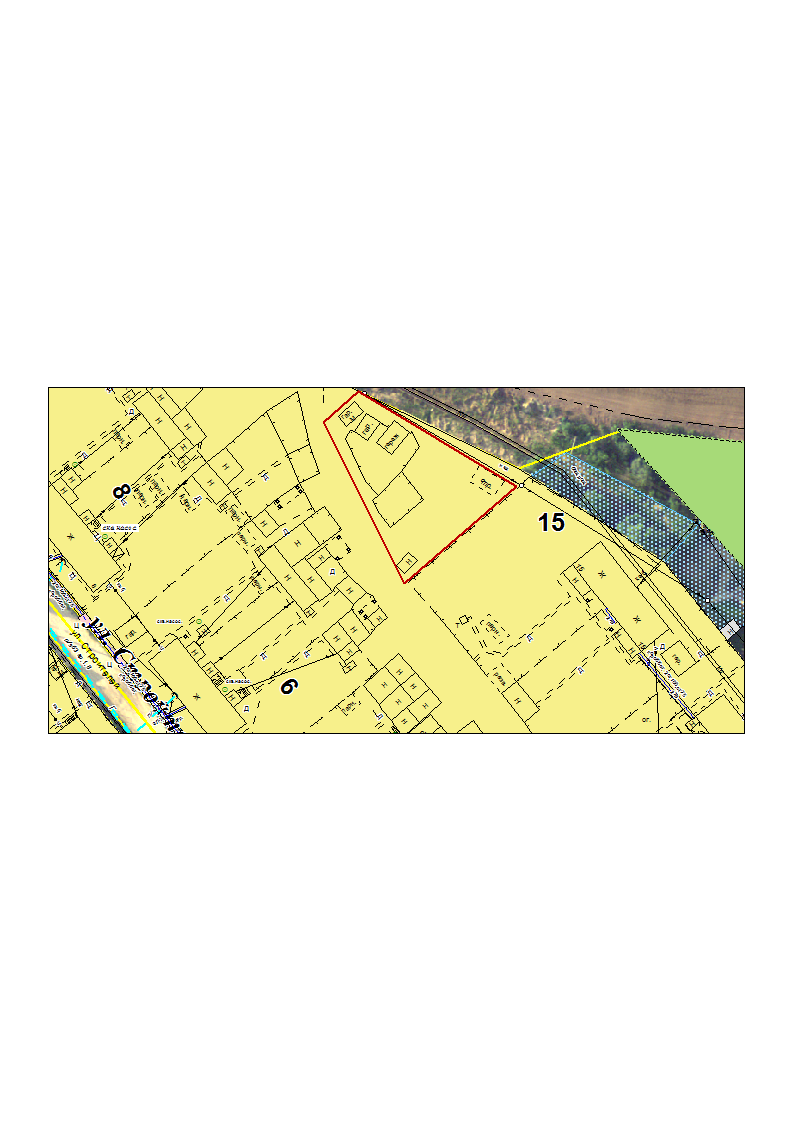 